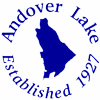 Andover Lake Beach Party Request Form  The Andover Lake beach is a delightful location for a party where your guests can enjoy a gracious natural location with beautiful views, a picnic meal with grilling option, pristine swimming with lifeguard coverage, parking, changing rooms and port-o-sans.   Full payment is due with your reservation. For large numbers, a two-week notice is requested to allow for additional lifeguard staffing as necessary. To secure your reservation mail this form and payment to ALPOA, PO Box 54, Andover, CT 06232.   FEE CHARGES   1 - 20 guests:  $65.00 for a 3-hour party (an additional $20/hour after that). 21 - 40 guests: $105.00 for a 3-hour party (an additional $30/hour after that)  Parties that go beyond the requested time or have additional guests will be charged accordingly.  Cost includes: life-guard coverage, use of the pavilion, picnic tables, and grills and trash bags, as the host is responsible for clearing the pavilion area of all recycling and trash from the party.  Reminder: glass or alcohol are NOT allowed on the beach. Date Requested __________________________Rain Date_____________________ Starting Time____________________________ Ending Time__________________ Member’s Name: ____________________________ Membership #_______________ Phone:  (Home) __________________________ (Cell) ____________________________ Email: __________________________________________________________________ Estimated Number of Guests: ________________ ___________________________________________    _________________________ Signature of Member Hosting Event                                      Date Additional comments: (Rev 6.13.23 mb)